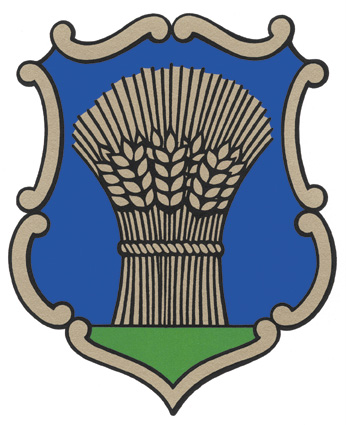 Szám:  241- ..……/2013.ELŐTERJESZTÉSKészült: 	A Képviselő-testület 2013. november 26-i üléséreTárgy:	Közbeszerzési eljárás indítása az ÁROP-3. A.2-2013-2013-0049 jelű pályázathoz kapcsolódóanElőterjesztő:	 	 polgármesterEllenjegyezte: 	Dr. Percze Tünde jegyzőTárgyalás:		nyilvános ülés 														zárt ülés								Elfogadás:		egyszerű többség 										minősített többség							Véleményezi:Kulturális, Egészségügyi és Szociális Bizottság 	 				Pénzügyi és Településfejlesztési Bizottság  		Tisztelt Képviselő-testület!ElőzményekAlsónémedi Nagyközség Képviselő-testülete az ÁROP-3.A.2-2013-2013-0049 jelű pályázatban 15.980.000 Ft vissza nem térítendő támogatást nyert a Polgármesteri Hivatal és az önkormányzat szervezetfejlesztésére. A program megvalósításához közbeszerzési eljárással kell kiválasztanunk azokat a cégeket, melyek a pályázatban megjelölt tevékenységeket elvégzik.A közbeszerzési eljárás kiírásához kérjük a Képviselő-testület hozzájárulását.Határozati javaslatAlsónémedi Nagyközség Önkormányzatának Képviselő-testülete hozzájárul ahhoz, hogy az ÁROP-3.A.2-2013-2013-0049 jelű pályázatban vállalt tevékenységek elvégzésére közbeszerzés útján válassza aki a szolgáltatást végző cégeket. Egyben felhatalmazza a polgármestert, hogy a közbeszerzés lebonyolítására szerződést kössön a legkedvezőbb ajánlatot benyújtó céggel.Határidő: azonnalFelelős: polgármester Alsónémedi, 2013. november 26.									 polgármester		Az előterjesztés törvényes!							Dr. Percze Tünde 	jegyző